Western Australia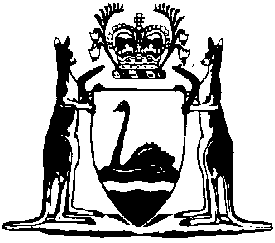 Transport Co-ordination Regulations 1985Compare between:[25 May 2018, 04-h0-00] and [01 Jul 2018, 04-i0-00]Western AustraliaTransport Co-ordination Act 1966Transport Co-ordination Regulations 19851.	Citation 		These regulations may be cited as the Transport Co-ordination Regulations 1985 1.2.	Commencement 		These regulations shall come into operation on 1 January 1986.3.	Terms used	(1)	In these regulations, unless the context otherwise requires — 	approved form means a form approved by the Director General;	charter services means a service that is not a RPT service;	credit card charge means an amount payable by the licensee to the credit card provider;	Form means a form in Schedule 2;	GST has the meaning given to that term in the Commonwealth A New Tax System (Goods and Services Tax) Act 1999 section 195-1;	licensee means the holder of the aircraft licence;	load factor, for a flight, means the number of paying and free-on-board passengers divided by the number of seats available for passengers;	net freight revenue means amounts receivable in the month by the licensee for carrying freight on the aircraft, for example, consignment fees and amounts per kilogram of freight, other than amounts in respect of GST;	net passenger revenue means amounts receivable in the month from passengers in relation to operating the aircraft, for example, fares, excess baggage charges and amounts paid by passengers for in-flight beverages, other than amounts in respect of passenger service fees, credit card charges or GST;	operating costs means amounts payable in the month by the licensee in relation to operating the aircraft, including — 	(a)	flight crew and cabin crew costs, including employment and accommodation costs; and	(b)	landing fees, passenger service fees and other similar fees payable to airport operators; and	(c)	turnaround costs payable to airport operators, or other service providers, for services provided in relation to the aircraft at airports, for example, baggage handling and aircraft movement costs; and	(d)	in-flight catering costs; and	(e)	commissions on reservations and ticket bookings; and	(f)	loyalty scheme costs; and	(g)	promotion costs; and	(h)	aircraft insurance, finance and security costs; and	(i)	costs of maintaining and repairing the aircraft, for example, depreciation and insurance, excluding labour costs and other indirect costs; and	(j)	fuel costs; and	(k)	taxes imposed on the licensee in respect of the operation of the aircraft;	passenger service fee means an amount payable by the licensee to the airport operator in respect of each passenger on a flight to or from the airport;	registration number means the registration number of the aircraft given by the Civil Aviation Safety Authority;	revenue load factor, for a flight, means the Revenue Passenger Kilometres (the number of paying passengers x the number of kilometres flown) divided by the Actual Seat Kilometres (the number of seats available for passengers x the number of kilometres flown);	RPT services means regular public transport services that operate according to a published schedule.	(2)	In relation to a reference to an amount that is payable or receivable in a month — 	(a)	an amount is payable or receivable in a month if, in accordance with accrual accounting principles, the amount is payable or receivable at a time in the month; and	(b)	an amount that is payable or receivable in a month is not payable or receivable in any other month.	[Regulation 3 inserted in Gazette 6 Oct 2006 p. 4364-5; amended in Gazette 27 May 2016 p. 1556.][4.	Deleted in Gazette 28 Jun 2002 p. 3115.]5.	Forms 		An applicant for a licence shall provide such particulars as are required by a Form, or an approved form, and the Director General may require an applicant to provide such other information in support of the application as the Director General considers necessary.	[Regulation 5 amended in Gazette 27 May 2016 p. 1556.]5A.	Application for omnibus licence		An application for an omnibus licence must be in an approved form.	[Regulation 5A inserted in Gazette 27 May 2016 p. 1556.]6.	Applications for permits and temporary licences 		An application for a permit or temporary licence shall be made as far as is practicable at least 24 hours before the time it is intended to operate the vehicle in respect of which the permit or temporary licence is sought.7.	Fees and returns 	(1)	The fees payable in respect of a licence shall be paid — 	(a)	where the fee is a fee determined under section 21(1)(a)(i) or (c)(i) of the Act within 7 days after the last day of each month of the term of the licence;	(b)	where the fee is a fee determined under section 21(1)(a)(ii), (b) or (c)(ii) on the issue of the licence.	(2)	Where the fee payable in respect of a licence is a fee determined under section 21(1)(a)(i) or (c)(i) the licensee shall forward a return in the form of Form 3 or 9 as the case requires in respect of the last preceding month together with the fee.	(3)	Where the fee payable is a fee payable in respect of a permit or temporary licence the fee shall accompany the application for the licence.	[Regulation 7 amended in Gazette 8 Dec 1989 p. 4464.] 8.	Number plates 	(1)	A person who is the holder of an omnibus licence shall place on the omnibus a plate containing distinguishing letters and numerals issued by the Director General in respect of the omnibus being operated under the licence.	(2)	The plate referred to in subregulation (1) remains the property of the Minister and shall be returned to the Department whenever the omnibus ceases to be licensed under the Act.	(3)	Where a plate is issued in respect of a vehicle under subregulation (1), the plate shall not be placed on any vehicle other than the vehicle in respect of which the plate is issued.	(4)	A plate issued under this regulation shall be kept in good condition and so that the numbers and letters on the plate are clearly distinguishable.	(5)	Where a plate issued under this regulation becomes so damaged that the numbers or letters cannot be easily distinguished the person who has custody of the vehicle shall return the plates to the Department.	(6)	Where the plate issued under this regulation in respect of a vehicle has been lost, damaged or destroyed the licensee shall obtain a replacement plate for the vehicle in question.8A.	Percentages and amounts prescribed for s. 21(1) 		For the purposes of section 21(1) of the Act — 	(a)	in relation to the fee for an omnibus licence — 	(i)	the prescribed percentage is 6%; and	(ia)	the prescribed manner of assessment of the gross earnings is to calculate gross earnings on the fare component directly related to the carriage of passengers or freight wholly within Western Australia, less any part of the fare used for passenger accommodation, entry fee, agent’s commission and similar ancillary charges; and	(ii)	the prescribed amount is $;		and	(b)	in relation to the fee for a commercial goods vehicle licence the prescribed amount is $5; and	[(c)	deleted]	(d)	in relation to the fee for a ferry licence the prescribed amount is $1..	[Regulation 8A inserted in Gazette 8 Dec 1989 p. 4464; amended in Gazette 29 Sep 1998 p. 5398; 27 Jun 2003 p. 2526; 25 Jun 2004 p. 2290; 24 Jun 2005 p. 2777; 23 Jun 2006 p. 2228; 22 Jun 2007 p. 2873; 1 Jul 2008 p. 3160; 30 Jun 2009 p. 2662; 18 Jun 2010 p. 2698; 17 May 2011 p. 1827; 5 Jun 2012 p. 2368; 28 Jun 2013 p. 2802; 13 Jun 2014 p. 1904; 12 Jun 2015 p. 2034; 27 May 2016 p. 1556; 14 Jun 2016 p. 2001; 23 Jun 2017 p. 3272.] 8AB.	Prescribed records (s. 29(1)(e))		The following records are prescribed for the purposes of section 29(1)(e) of the Act —	(a)	the time and date each journey was commenced and completed;	(b)	the make and licence plate number of the vehicle used;	(c)	the driver of the vehicle for each journey;	(d)	the picking up and setting down location(s);	(e)	a record of the charge for each journey and proof of payment;	(f)	the names of the passengers, and a contact number or address for each passenger; 	(g)	the financial records and receipts required to support claims for subsidies under the Act.	[Regulation 8AB inserted in Gazette 29 Sep 1998 p. 5398-9.]8B.	Amounts prescribed for s. 32A(2) 		For the purposes of section 32A(2) of the Act, the amount prescribed as the maximum fee — 	(a)	for the issue of a single number plate, is $17.50; and	(b)	for the issue of a pair of number plates, is $.	[Regulation 8B inserted in Gazette 8 Dec 1989 p. 4464; amended in Gazette 23 Jun 2006 p. 2228; 22 Jun 2007 p. 2873; 1 Jul 2008 p. 3160; 30 Jun 2009 p. 2662; 18 Jun 2010 p. 2698; 17 May 2011 p. 1827; 5 Jun 2012 p. 2368; 12 Jun 2015 p. 2034; 27 May 2016 p. 1556; 23 Jun 2017 p. 3272.] 8BA.	RPT services: prescribed records and statistics (s. 47(1)(d))	(1)	The following records and statistics are prescribed for the purposes of section 47(1)(d) of the Act, in relation to the operation of the aircraft, for RPT services, on routes specified in the aircraft’s licence that include an airport listed in Schedule 3 Division 1 — 	(a)	the registration number of the aircraft;	(b)	for each flight — 	(i)	the flight number (if any); and	(ii)	the time, date and location of departure and arrival; and	(iii)	the number of passengers; and	(iv)	for each class of fare (as determined by the licensee) — the number of seats sold, the price and (where relevant) the discount (as a percentage) applied to calculate the price; and	(v)	the revenue load factor or the load factor;	(c)	for each calendar month, each route flown by the aircraft in the month and each class of fare (as determined by the licensee) sold in the month — the number of seats sold in the class, the average price and (where relevant) the average discount (as a percentage) applied to calculate the price;	(d)	for each cancelled flight and flight that failed to comply with the applicable flight schedule — 	(i)	the flight number (if any); and	(ii)	the intended date and location of departure and arrival; and	(iii)	the reasons for the cancellation or failure; and	(iv)	the respects in which the flight failed to comply with the relevant schedule;	(e)	for each calendar month and each route flown by the aircraft in the month — the total net passenger revenue from, and the total operating costs of, operating the aircraft;	(f)	for each calendar month and each destination to which the aircraft carried freight in the month — the weight of freight carried and the net freight revenue from carrying that freight;	(g)	for each calendar month and each route flown by the aircraft in the month — the number of flying hours;	(h)	for each calendar month — the number and type of written complaints made by passengers relating to the operation of the aircraft or services provided in relation to the operation of the aircraft, and a description of any complaint resolution procedure undertaken in respect of such complaints.	(2)	For the purposes of subregulation (1)(e), if a component of the total operating costs is not directly attributable to the operation of the aircraft for the month and a route, it is to be attributed to the operation of the aircraft for the month and the route on a proportional basis.	(3)	The licensee must keep the records and statistics for 5 years.	[Regulation 8BA inserted in Gazette 6 Oct 2006 p. 4365-7; amended in Gazette 30 May 2008 p. 2087.]8BB.	Charter services: prescribed records and statistics (s. 47(1)(d))	(1)	The following records and statistics are prescribed for the purposes of section 47(1)(d) of the Act, in relation to the operation of the aircraft, for charter services, on flights to or from airports listed in Schedule 3 Division 1 or 2 — 	(a)	the registration number of the aircraft;	(b)	for each flight — 	(i)	the flight number (if any); and	(ii)	the time, date and location of departure and arrival; and	(iii)	a copy of the invoice for the flight; and	(iv)	the number of passengers; and	(v)	the revenue load factor or the load factor.	(2)	The licensee must keep the records and statistics for 5 years.	[Regulation 8BB inserted in Gazette 6 Oct 2006 p. 4367.]8C.	Amounts prescribed for s. 47B(8) 		For the purposes of section 47B(8) of the Act, the prescribed amount — 	(a)	in relation to a licence or the renewal of a licence, is $90; and	(b)	in relation to a permit, is 5 cents.	[Regulation 8C inserted in Gazette 8 Dec 1989 p. 4464; amended in Gazette 12 Jun 2015 p. 2034.] [9.	Deleted in Gazette 30 Dec 2004 p. 6960.]10.	Weights of vehicles 		The weight of any goods carried on a vehicle may be determined in accordance with the Road Traffic (Administration) Act 2008 section 112, 113 or 114.	[Regulation 10 amended in Gazette 1 Nov 2002 p. 5401; 8 Jan 2015 p. 69.]11.	Schedule 1 Forms 		A form numbered in column 1 of Schedule 1 is the form for the purpose specified in column 2 of that Schedule opposite and corresponding to that numbered form.12.	Omnibus licence form		An omnibus licence must be in an approved form.	[Regulation 12 inserted in Gazette 28 Jun 2016 p. 2688.]13.	Infringement notices	(1)	The offences and the modified penalties for those offences specified in the Table are prescribed for the purposes of section 58A.Table	(2)	For the purposes of section 58A(3), the form of an infringement notice for an alleged offence referred to in subregulation (1) is Form 1 in Schedule 4.	(3)	For the purposes of section 58A(7), the form of notice of withdrawal of infringement notice for an alleged offence referred to in subregulation (1) is Form 2 in Schedule 4.	[Regulation 13 inserted in Gazette 5 Aug 2016 p. 3313.]Schedule 1 	[Schedule 1 amended in Gazette 29 Apr 1988 p. 1306; 30 Dec 2004 p. 6960; 27 May 2016 p. 1556; 28 Jun 2016 p. 2688.]Schedule 2 Forms [Form 1 deleted in Gazette 27 May 2016 p. 1556.][Form 2 deleted in Gazette 28 Jun 2016 p. 2688.]Western AustraliaTRANSPORT CO-ORDINATION ACT 1966TRANSPORT CO-ORDINATION REGULATIONS 1985Form 3OMNIBUS STATISTICAL RETURN AND STATEMENT OF GROSS EARNINGS1. : HALF-DAY, FULL-DAY, EXTENDED, SAFARI2. REGULAR TIMETABLED SERVICES3. CHARTER TRIPS4. TRIPS UNDER TEMPORARY LICENCE/PERMITSI certify that the above information is true and correct in every particular.................................................20............	............................................................Date						Signature of Licensee TRANSPORT CO-ORDINATION ACT 1966TRANSPORT CO-ORDINATION REGULATIONS 1985Form 4APPLICATION FOR A COMMERCIAL GOODS VEHICLE LICENCENOTE — THIS FORM NOT TO BE USED FOR RENEWAL OF LICENCETo the DIRECTOR GENERAL:I/WE (full name)..................................................................................................... hereby make application, under the provisions of the Transport Co-ordination Act 1966 — as amended for a Commercial Goods Vehicle Licence to operate the vehicle(s) described hereunder in accordance with the particulars set out herein. or area of operation .................................................................
.................................................................................................................................
.................................................................................................................................
................................................................................................ (continued on back)2. Nature of goods to be carried (Details		..................................................
required for both forward and return journeys).	..................................................
.................................................................................................................................
.............................................................................................................................................4. Purpose for which goods carried are to be		..................................................
used. (State also if intended for sale by anyone). 	..................................................
.................................................................................................................................
.................................................................................................................................7. Reasons why existing transport facilities 	   .....................................................
(road, rail, sea or air) cannot cater adequately   .....................................................
for the transport proposed in this application.   .....................................................
(Required only in case of application for a New ...................................................
Licence).	........................................................
................................................................................................................................
.................................................................................................................................8. Any further information in support of 	.........................................................
this application.	.........................................................
.................................................................................................................................
________________________________________________________________I/WE HEREBY DECLARE THAT — 	(a) 	I am/we are the Owner(s) of the vehicle(s) described in this application.	(b)	The information contained in this application and the attachments (if any) hereto are true and correct in every particular.Signature of Owner.................................................................................................Occupation of Owner..............................................................................................Place of Business...............................................................................................................................................................................Tel No.........................................Private Address (if any)......................................................................................................................................................................Tel No.........................................Date of Application.................................................................................................PLEASE FORWARD ROAD TRAFFIC (VEHICLES) ACT 2012 VEHICLE LICENCE AND CURRENT RENEWAL RECEIPT FOR EACH VEHICLE WHEN SUBMITTING THIS APPLICATIONIF AN APPLICATION FOR A REPLACEMENT OR ADDITIONAL VEHICLE, PLEASE FORWARD CURRENT COMMERCIAL GOODS VEHICLE LICENCE IN ADDITION TO ABOVE	[Form 4 amended in Gazette 28 Feb 2003 p. 683; 8 Jan 2015 p. 70.]TRANSPORT CO-ORDINATION ACT 1966TRANSPORT CO-ORDINATION REGULATIONS 1985Form 5COMMERCIAL GOODS VEHICLE LICENCELicence No.Licensee No.This licence shall authorise(hereinafter called the licensee) subject to the provisions of the Transport Co-ordination Act 1966, and the regulations made from time to time thereunder, and to the conditions (if any) endorsed hereon to operate the said vehicles on the route or routes described hereon until the    day of        20 .DESCRIPTION OF VEHICLES AND FEES PAYABLERATE	TOTALISSUED with the authority of the MINISTER and effective on and from theday of         20  .	[Form 5 amended in Gazette 28 Feb 2003 p. 683.]TRANSPORT CO-ORDINATION ACT 1966TRANSPORT CO-ORDINATION REGULATIONS 1985Form 6APPLICATION FOR RENEWAL OF A COMMERCIAL GOODS VEHICLE LICENCEIf renewal of your licence for the above vehicles is required, please sign and date form below, and return to this office with fees of: — PLEASE CROSS OUT VEHICLE(S) NO LONGER REQUIREDFIRST AND FINAL NOTICETHIS LICENCE MUST BE RENEWED BY EXPIRY DATE, OTHERWISE OPERATION OF THE VEHICLE(S) AFTER SUCH DATE WILL RESULT IN LEGAL ACTION BEING TAKEN FOR BREACHES OF THE TRANSPORT CO-ORDINATION ACT 1966.NOTE — Requests for amendments to be 
shown on reverse of this form.I/WE HEREBY DECLARE THAT — (a)	I am/we are the Owner(s) of the vehicle(s) described in this application.(b)	The information contained in this application and the attachments (if any) hereto are true and correct in every particular.	Signature of Owner..........................................................................................	Occupation of Owner.......................................................................................	Place of Business.............................................................................................	.....................................................................................Tel. No.........................	Private Address (if any)...................................................................................	.....................................................................................Tel. No.........................	Date of Application..........................................................................................ADDITIONAL/REPLACEMENT VEHICLE/S:AMENDMENTS TO ROUTE AND/OR GOODS	[Form 6 amended in Gazette 8 Jan 2015 p. 70.]Western AustraliaTRANSPORT CO-ORDINATION ACT 1966TRANSPORT CO-ORDINATION REGULATIONS 1985Form 7APPLICATION FOR AN AIRCRAFT LICENCETo the DIRECTOR GENERAL:I/WE (full name)..................................................................................................................
hereby make application, under the provisions of the Transport Co-ordination Act 1966, for an Aircraft Licence to operate the aircraft described hereunder in accordance with the particulars set out herein.NATURE OF PROPOSED OPERATION (Place “X” in appropriate square(s)) — Proposed date of commencement of operation ...................................................................A.	In the case of a REGULAR PUBLIC SERVICE — 	(1)	Proposed timetables are as appended hereto (Attach Timetables)	(2)	Schedule of Fares and Freight rates proposed to be charged is appended hereto (Attach Schedule)	(3)	Route (Attach Schedule if necessary)B.	In the case of CHARTER FLIGHTS — 	(1)	The places or areas to be served are.....................................................................................................................................................................................................................................................................................................................................................................................................................................................................................	(2)	The charter rates to be charged are — ............................................................................................................................................................................................................................................................................................................................................................................................................C.	In the case of OTHER BUSINESS PURPOSES — 	(1)	Place or area of operation will be: — ........................................................................................................................................................................................................................................................................	(2)	Nature of loading to be carried is: — ........................................................................................................................................................................................................................................................................	(3)	Goods carried will be used for the following purposes: — ........................................................................................................................................................................................................................................................................	(4)	Reasons why regular air or other transport services cannot be used for such transport are: — ...................................................................................................................................................................................................................................................................................................................................................................................................................................................................................................................................................................................................................................................................................I/WE HEREBY DECLARE that — 	(a)	I am/We are the owner(s) of the aircraft described in this application;	(b)	the information contained in this application and in the attachments hereto is true and correct in every particular.Signature..........................................................Occupation.......................................................Address.....................................................................................................................................OPERATIONS REQUIRING A LICENCE — 	Except where the above mentioned exemptions apply, a licence is required in respect of every aircraft which is used to carry passengers or goods for hire or for any consideration, or in the course of or in connection with any trade or business whatever.	[Form 7 amended in Gazette 28 Feb 2003 p. 683.]TRANSPORT CO-ORDINATION ACT 1966TRANSPORT CO-ORDINATION REGULATIONS 1985Form 8AIRCRAFT LICENCELicence No.Licensee No.This licence shall authorise(hereinafter called the licensee) subject to the provisions of the Transport Co-ordination Act 1966, and the regulations made from time to time thereunder, and to the conditions (if any) endorsed hereon to operate the said aircraft on the route or routes described hereon until the    day of        20DESCRIPTION OF AIRCRAFT AND FEES PAYABLEISSUED with the authority of the MINISTER and effective on and from the     day of         20	[Form 8 amended in Gazette 28 Feb 2003 p. 683.]TRANSPORT CO-ORDINATION ACT 1966TRANSPORT CO-ORDINATION REGULATIONS 1985Form 9STATEMENT OF GROSS EARNINGS OF AIRCRAFT FOR MONTH(S) 
OF   20Name of licensee..................................................................................................................Address................................................................................................................................To the
Director GeneralI/WE CERTIFY that the above information is true and correct in every particular.	[Form 9 amended in Gazette 28 Feb 2003 p. 683.]TRANSPORT CO-ORDINATION ACT 1966TRANSPORT CO-ORDINATION REGULATIONS 1985Form 10APPLICATION FOR A LICENCE TO ENGAGE IN THE COASTING TRADETo the DIRECTOR GENERAL:I/WE (name of applicant)....................................................................................of (address) 	Designation 	(State whether Owner, Master, Charterer or Agent of ship)of the undermentioned ship HEREBY MAKE APPLICATION FOR A LICENCE for such ship to carry cargo of the description set out on the back hereof to and from the Ports specified during the period from the ...................... 20........ to the .................. 20........ (both inclusive)* and to carry passengers also between the ports of .	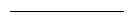 PARTICULARS OF SHIPName of Ship...........................................Port of Registry	Name of Registered Owner and Master	Official Number.....................................................Reasons why the cargo described herein, or any portion of it, cannot be forwarded by a ship which is licensed, or deemed to be licensed, under the Transport Co-ordination Act 1966.*Strike out if not applicable.(Continued on back)(Reverse of Form No. 10)Application for a Licence to engage in the Coasting Trade — continuedI/WE HEREBY DECLARE that the information contained in this application and the attachments (if any) hereto is, to the best of my/our knowledge and belief, true and correct in every particular.Date of Application...................20........  Signature of Applicant...........................	[Form 10 amended in Gazette 28 Feb 2003 p. 683.]TRANSPORT CO-ORDINATION ACT 1966TRANSPORT CO-ORDINATION REGULATIONS 1985Form 11S. 47BLICENCE TO ENGAGE IN THE COASTING TRADEWHEREAS.................................................................................................(Name)of.............................................................................................................(Address)......................................................of the Ship.........................................................	(Designation)					(Name of Ship) registered at the Port of..........................has applied for a LICENCE to engage in
the Coasting Trade, authority is hereby granted for such Ship to carry cargo of the description set out hereunder to and from the Ports specified and on behalf of the Consignors and Consignees named during the period from.........................
20....... to........................... 20...... (both dates inclusive*) and to carry passengers
also between the ports of........................................................................................DESCRIPTION OF CARGO* Strike out if not applicable.	[Form 11 amended in Gazette 28 Feb 2003 p. 683.]TRANSPORT CO-ORDINATION ACT 1966TRANSPORT CO-ORDINATION REGULATIONS 1985Form 12APPLICATION FOR RENEWAL OF LICENCE TO ENGAGE IN THE COASTING TRADETo the DIRECTOR GENERAL:I/WE (name of applicant)....................................................................................................of (address)..........................................................................................................................Designation..........................................................................................................................(State whether Owner, Master, Charterer or Agent of ship)of the undermentioned ship hereby make application for the renewal of the licence dated the.................................day of...........................................20........... authorising the ship to engage in the coasting trade and granted for a period of .............................................................................................................................................................................................Period of renewal applied for..............................................................................................PARTICULARS OF SHIPName of Ship............................................Port of Registry.................................................Name of Registered Owner................................Official Number.......................................	[Form 12 amended in Gazette 28 Feb 2003 p. 683.]Form 13S. 41(2)To the DIRECTOR GENERAL:I (Name)...................................................................hereby make application for a Permit (or Temporary Licence) under the provisions of the Transport Co-ordination Act 1966 to operate the undermentioned vehicle in accordance with the particulars set out hereon.Period for which Permit/Temporary Licence required (if applicable)...................................................From...................................... a.m.............20........To...........................................a.m.............20........	p.m.	p.m.*Charge for use or hire of the vehicle for above transport — $............................................................_______________________________________________________________________________REASONS why existing transport services cannot be used: — ..............................................................................................................................................................................................................................................................................................................................................................................................................................................................................................................................................................(*OMNIBUS APPLICATIONS ONLY)...............................................................................................	[Form 13 amended in Gazette 28 Feb 2003 p. 683; 8 Jan 2015 p. 70.]TRANSPORT CO-ORDINATION ACT 1966TRANSPORT CO-ORDINATION REGULATIONS 1985Form 14PERMIT/TEMPORARY LICENCETHIS PERMIT (or TEMPORARY LICENCE) authorises the undermentioned vehicle owner to operate the vehicle described hereon, in accordance with the following particulars, subject to the conditions (if any) endorsed hereon.Period for which Permit/Temporary Licence granted (if applicable).................................From.................a.m........................... 20.......To...................... a.m..........................20........	p.m.	p.m.N.B. — This Permit is not transferable under any circumstances.	[Form 14 amended in Gazette 28 Feb 2003 p. 684; 8 Jan 2015 p. 71 (as amended in Gazette 17 Apr 2015 p. 1388).]TRANSPORT CO-ORDINATION ACT 1966TRANSPORT CO-ORDINATION REGULATIONS 1985Form 15APPLICATION FOR A PERMIT TO ENGAGE IN THE COASTING TRADETo the — Director General:I/WE (name of applicant)............................................................................................of (address)..................................................................................................................Designation..................................................................................................................(State whether Owner, Master, Charterer or Agent of ship)of the undermentioned ship HEREBY MAKE APPLICATION FOR A PERMIT for such ship to carry the cargo described on the back hereof between the Ports specified in accordance with the proposed dates set out, and to carry passengers† also between the Ports of ...........................................................PARTICULARS OF SHIPName of Ship.......................................................Port of Registry.......................................Name of Registered Owner.................................Official Number......................................Master..................................................................................................................................	[Form 15 amended in Gazette 28 Feb 2003 p. 684.]TRANSPORT CO-ORDINATION ACT 1966TRANSPORT CO-ORDINATION REGULATIONS 1985Form 16PERMIT TO ENGAGE IN THE COASTING TRADEWHEREAS............................................................................................... (Name)
of.............................................................................................................(Address)
..........................................................of the Ship...................................................	(Designation)					(Name of ship) registered at the Port of................................................................has applied for a PERMIT to engage in the Coasting Trade, authority is hereby granted for such ship to carry the undermentioned cargo to and from the Ports specified.________________________________________________________________Port of ........................................Sailing on or about................................................................Discharge on or about................................	[Form 16 amended in Gazette 28 Feb 2003 p. 684.]TRANSPORT CO-ORDINATION ACT 1966Form 17APPLICATION FOR TRANSFER OF LICENCE
OTHER THAN AN OMNIBUS LICENCEFor...........................................................................................................................(State whether “Commercial
Goods vehicle” “Ferry” or
“Aircraft” Licence.)Date..........................................To the DIRECTOR GENERAL:I, (transferee)...........................................................................................................Occupation..............................................................................................................of (Address)............................................................................................................hereby apply for the transfer to me of “Commercial Goods Vehicle” Licence No....................*“Ferry” Licence No....................*“Aircraft” Licence No....................*held by (transferor)................................................................................................Signature of Transferee...........................................................................................Date.......................................Telephone No. ......................................The public vehicle in respect of which the abovementioned licence has been issued has been disposed of to (transferee)............................................................
and I agree to the licence being transferred to him.Signature of Transferor................................................................Date.......................................Telephone No. ........................................* Delete whichever is not applicable.	[Form 17 inserted in Gazette 29 Apr 1988 p. 1306; amended in Gazette 28 Feb 2003 p. 684.]TRANSPORT CO-ORDINATION ACT 1966TRANSPORT CO-ORDINATION REGULATIONS 1985APPLICATION FOR TRANSFER OF AN OMNIBUS LICENCEForm 18S. 30To the DIRECTOR GENERAL:I (transferee)..........................................................................................................
Occupation...........................................................................................................
of (Address)........................................................................................................... hereby apply for the transfer to me of licence for omnibus [insert vehicle description]................................. held by (transferor) ........................................I certify that no monies or other consideration by way of premium, or otherwise has been paid, or is to be paid, for the transfer of this licence, as per section 30(2) of the Transport Co-ordination Act 1966.Signature of Transferee.............................................Date.......................................20............ Telephone No.........................................The omnibus in respect of which the abovementioned licence has been issued has been disposed of to (transferee)....................................................................... and I agree to the licence being transferred to him.Date..................................20........... Signature of Transferor.................................	[Form 18 amended in Gazette 28 Feb 2003 p. 684; 28 Jun 2016 p. 2688.]TRANSPORT CO-ORDINATION ACT 1966Form 19S. 23TRANSFER OF LICENCEDate of Issue..........................................20................Application having been made by — (Transferee)..........................................................................................................(Occupation).........................................................................................................(Address)..............................................................................................................for the transfer to him of licence for omnibus [insert vehicle description] or Commercial Goods Vehicle/Aircraft/Ferry Licence No.........................issued to......................................................................(who has agreed to such transfer), the Licence is hereby transferred accordingly and henceforth the transferee shall be the licensee and, as such, shall comply in all respects with the terms and conditions of the licence.Issued with the authority of the Minister...................................................Authorised Officer	[Form 19 inserted in Gazette 29 Apr 1988 p. 1306; amended in Gazette 28 Feb 2003 p. 684; 28 Jun 2016 p. 2689.]	[Form 20 deleted in Gazette 30 Dec 2004 p. 6960.]TRANSPORT CO-ORDINATION ACT 1966TRANSPORT CO-ORDINATION REGULATIONS 1985	PART 1	Form 21S. 56ANOTICE TO DEFENDANT RELATING TO ELECTING TO APPEAR OR NOT TO APPEAR AT A HEARINGTo............................................................................................................................(Defendant)of.............................................................................................................................(Address)Charge/Reference....................................................................................................Date of Hearing.......................................................................................................Court.......................................................................................................................	1.	THIS IS TO ADVISE you that under section 56A of the Transport Co-ordination Act 1966, you may by an election in writing in the prescribed form (copies of which are attached to this notice) elect to appear or not to appear on the hearing of the complaint referred to in the summons which this notice accompanies.	2.	If you wish to make an election please complete the copies of the form of election accompanying this notice so as to indicate either that you will appear at the hearing of the complaint contained in the summons or that you will not appear at the hearing.	3.	For an election to be properly made under the Act one copy of the form of election should be delivered by post or otherwise to the registrar of the Magistrates Court at the place appointed in the summons for the hearing and one copy should be delivered by post or otherwise to the complainant whose address is ................................................................................................................  .................................................................................................................................  so as to reach each addressee not later than 21 days before the time appointed in the summons for the hearing of the complainant.	4.	If you DO NOT APPEAR, whether you elect to do so or not, the Magistrates Court hearing the complaint may under the alternative procedure provided for in the Act proceed — 	(a)	to hear and determine the complaint in your absence;	(b)	to permit the affidavits accompanying the summons and this notice to be tendered in evidence; and	(c)	to determine the complaint on such particulars in the affidavits in support of the matters alleged in the complaints as would, under the laws of evidence apart from section 56A of the Transport Co-ordination Act 1966, be admissible if given orally before the Court, and not on any other particulars.	5.	If you DO APPEAR at the hearing having elected not to appear or having made no election at all, the Court hearing the complaint is required, on the application of the complainant, to adjourn the hearing of the complaint for at least such time as is shown to the satisfaction of the Court to be necessary to enable the complainant to proceed otherwise than by the procedure referred to in paragraph 4 of this notice.............................................................ComplainantPART 2ELECTION BY DEFENDANTI,..............................................................................................................................of.............................................................................................................................having been served with a summons at least 28 days before the date appointed in the summons for the hearing of a complaint of an offence under the Transport Co-ordination Act 1966, together with a notice that I may, under section 56A of the Act, elect to appear or not to appear at the Magistrates Court on the hearing of the complaint hereby NOTIFY you that I elect — TRANSPORT CO-ORDINATION ACT 1966TRANSPORT CO-ORDINATION REGULATIONS 1985	PART 1	Form 22S. 56BNOTICE RELATING TO ALLEGED PRIOR CONVICTIONSTO ..........................................................................................................................(Defendant)of ...........................................................................................................................(Address)THIS IS TO ADVISE you that if — 	(a)	you do not appear on the hearing of the complaint referred to in the summons with which this notice is served or delivered; and	(b)	you are convicted of the offence alleged in that complaint,the document set out below shall be admissible evidence under section 56B of the Transport Co-ordination Act 1966 that you were convicted of the offences alleged in the document and of the particulars relating to those convictions.PART 2PARTICULARS OF ALLEGED PRIOR CONVICTIONSIt is alleged that the defendant in this case has previously been convicted of certain offences particulars of which are as follows — ......................................................Complainant.TRANSPORT CO-ORDINATION ACT 1966TRANSPORT CO-ORDINATION REGULATIONS 1985Form 23SEARCH WARRANTTO: .........................................................................................................................AB 1 ....................................... a person who is authorised in writing by the Minister for Transport to exercise the power conferred by section 49(1)(c) of the Transport Co-ordination Act 1966orCD 2 .......................................................... a member of the Police Force of Western Australia.WHEREAS I, the undermentioned justice, being satisfied on oath by you that — 	(a)	there is reasonable cause to suspect that a vehicle, goods or documents concerned in an offence or suspected offence or attempt to commit an offence under the Transport Co-ordination Act 1966 may be found on the premises situate at EF 3 ...............................................................................		.....................................................................................................................		and	(b)	the issue of this warrant is reasonably required for the purpose referred to in section 49(1) of the Transport Co-ordination Act 1966hereby authorise you, together with GH 4 .........................../or IJ 5 to enter the premises, if necessary by force. GIVEN under my hand, at ..................................... in the State of , this ............................... day of ........................................ 20 .........J.S.,J.P.1 Name of authorised person who satisfies the justice on oath as to (a) and (b).2 Name of member of Police Force.3 Address of premises.4 If not a member of the Police Force the name of this person must be set out in the warrant.  Description of a person as an authorised person is not enough.5 If Police Officer no need to mention name of police officer. (Delete 4 or 5 whichever does not apply.)TRANSPORT CO-ORDINATION ACT 1966Form 24(S. 47AA)APPLICATION FOR A FERRY LICENCE	To the Director General:I/WE (full name) .................................................................................................... hereby apply, under the provisions of the Transport Co-ordination Act 1966 for a Ferry Licence to operate the vessel described below in accordance with the following particulars.Details of Proposed Operation1.	Nature of Proposed Operation .........................................................................	..........................................................................................................................2.	Proposed Route or Area of Operation .............................................................	..........................................................................................................................3.	Proposed Commencement Date ......................................................................4.	Proposed Schedule of Fares ............................................................................	..........................................................................................................................I/WE hereby declare that I am/we are the Owner(s) of the vessel described herein and that the information contained herein is true and correct in every particular.Signature of Applicant(s) .......................................................................................Private Address ........................................................................................................................................................................................ Phone No. ............................Business Address or Registered Office .................................................................................................................................................... Phone No. ............................	[Form 24 inserted in Gazette 29 Apr 1988 p. 1307; amended in Gazette 28 Feb 2003 p. 684.]TRANSPORT CO-ORDINATION ACT 1966Form 25(S. 47AA)FERRY LICENCELicence No. ....................................This licence shall authorise ....................................................................................(name of owner)subject to the Transport Co-ordination Act 1966 and the conditions (if any) endorsed under item 6, to operate the vessel named in item 1 on the route or area described in item 4 until .............................................. 20 .........1.	Name of vessel2.	State passenger vessel number3.	Maximum number of passengers4.	Route or area of operation5.	Fee6.	ConditionsIssued with the authority of the Minister and effective on ..................... 20 .............................................................Authorised Officer	[Form 25 inserted in Gazette 29 Apr 1988 p. 1307-8; amended in Gazette 28 Feb 2003 p. 684.]TRANSPORT CO-ORDINATION ACT 1966Telephone applicationNo. issued (if any) No.              .Form 26(S. 47AB(2))APPLICATION FOR FERRY PERMITTo the Director General:I ....................................................................................................... hereby apply(name of owner)under the provisions of the Transport Co-ordination Act 1966 for a permit (subject to the conditions specified below) to operate the .................................... (name of ferry)No. ........................ in accordance with the particulars described in items 1 or 2.   (licence No. of ferry)1.	Description of deviation from the routes specified in the licence.OR2.	Description of — 	(a)	period for which temporary authorisation is requested	; and	(b)	the route or area not specified in the licence for which temporary authorisation is requested.I hereby certify that the above information is true and correct in every particular.Date of applicationSignature of ownerOccupation of ownerAddress of owner.	[Form 26 inserted in Gazette 29 Apr 1988 p. 1308; amended in Gazette 28 Feb 2003 p. 684.]Schedule 3 — Airports[r. 8BA and 8BB]	[Heading inserted in Gazette 6 Oct 2006 p. 4367.]Division 1	[Heading inserted in Gazette 6 Oct 2006 p. 4367.]	1.		2.	Carnarvon	3.	Esperance	4.	Exmouth-Learmouth 	5.	Geraldton	6.	Kalbarri	7.	Laverton	8.		9.	Leonora	10.	Meekatharra	11.	Monkey Mia-Shark Bay	12.		13.	Wiluna	[Division 1 inserted in Gazette 6 Oct 2006 p. 4367-8.]Division 2	[Heading inserted in Gazette 6 Oct 2006 p. 4368.]	1.	Fitzroy Crossing	2.	Halls Creek	[Division 2 inserted in Gazette 6 Oct 2006 p. 4368.]Schedule 4 — Infringement notice forms[r. 13(2) and (3)]	[Heading inserted in Gazette 5 Aug 2016 p. 3313.]FORM 1Transport Co-ordination Act 1966 section 58ATransport Co-ordination Regulations 1985 regulation 13(2)Western AustraliaDepartment of TransportTRANSPORT CO-ORDINATION INFRINGEMENT NOTICEPART “B”				This space for cash register imprintTo be retained by Cashier.OFFICE COPY ONLYPlease do not detach from Part “A”PART “A”OFFICIAL RECEIPTALLEGED OFFENDER’S COPY No. .....................Issue Date ........../........../........Date of birth ........../........../......................................................................................................................
	Surname (block letters)		Other Names (in full)Driver’s licence number .....................................................................Address ................................................................................................
	Number and Street		Town or Suburb		PostcodeParticulars of public vehicleNumber plate No. ............................Make ................................................Model ...............................................Colour ..............................................Company ..........................................It is alleged that at .............. hours on ............ day of ................. 20.... at ............................................................................................................ you committed the offence of ............................................................................................................................................................................Description of offenceModified penalty $ ...................................................................................... 	No. .............................Signature of authorised personTake notice that —If you do not wish to be prosecuted for the alleged offence in a court, the amount of money specified above as the modified penalty for the offence may be paid to an authorised person (specified below), within 28 days after the notice is given.If that amount is not paid within 28 days, additional administrative charges may be incurred and action may be taken under the Fines, Penalties and Infringement Notices Enforcement Act 1994.  Under that Act, some or all of the following action may be taken — your driver’s licence may be suspended; your vehicle licence may be suspended or cancelled; your details may be published on a website; your vehicle may be immobilised or have its number plates removed; and your property may be seized and sold.Payment may be made —[The authorised persons to whom payment may be made are to be specified here.]Payments will not be accepted at any Department of Transport office.A receipt will not be mailed unless requested.Court:If you wish the matter to be dealt with by a court, do not pay the modified penalty on this infringement notice.  You should advise ................................................................ at .................................... of your intentions in writing, before the due date otherwise further costs will be incurred.Inquiries should be made in writing and forwarded by post to —[Insert appropriate address here]TRANSPORT CO-ORDINATION INFRINGEMENT NOTICE CREDIT CARD SLIPDo not detach — Return complete document with payment to —[Insert appropriate address here]Please debit my credit card account — Mastercard 		Visacard Card Number Amount ................................................................................................Cardholder Name ................................................................................Signature ........................................... Expiry Date ............./..............	[Form 1 inserted in Gazette 5 Aug 2016 p. 3313-15.]FORM 2Transport Co-ordination Act 1966 section 58ATransport Co-ordination Regulations 1985 regulation 13(3)Western AustraliaDepartment of TransportNOTICE OF WITHDRAWAL OF TRANSPORT CO-ORDINATION INFRINGEMENT NOTICENotice No. .......................................Name and address of alleged offenderAn infringement notice given to you has been withdrawn.[Identifying details of infringement notice]Date of withdrawal ........./........../.............The amount of $ ................... paid by way of modified penalty will be refunded.No further action will be taken*A summons will be issued*[*Delete whichever is not applicable]Authorised person who sent this notice..................................................			.......................................
Name						Signature.................................................
Date signed	[Form 2 inserted in Gazette 5 Aug 2016 p. 3315.]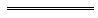 Notes1	This is a compilation of the Transport Co-ordination Regulations 1985 and includes the amendments made by the other written laws referred to in the following table. The table also contains information about any reprint.Compilation table2	Under the Courts Legislation Amendment and Repeal Act 2004 s. 54(2), a reference in a written law to the clerk of petty sessions is, unless the contrary intention appears, to be construed as if it had been amended to be a reference to the registrar of the Magistrates Court. The reference to the clerk in Form 21 was amended under the Reprints Act 1984 s. 7(5)(a).3	Under the Courts Legislation Amendment and Repeal Act 2004 s. 58, a reference in a written law to the court of petty sessions is, unless the contrary intention appears, to be construed as if it had been amended to be a reference to the Magistrates Court.  The references to the court in Form 21 were amended under the Reprints Act 1984 s. 7(5)(a).ItemProvisionOffence descriptionModified penalty1.s. 50(1)Offences relating to public vehicle operated without appropriate licence, authority(a)	for an individual — $500(b)	for a body corporate — $1 0002.s. 53Not complying with licence term or condition

$200Column 1Column 2[Form 1deleted][Form 2deleted]Form 3.......Omnibus statistical return and statement of gross earnings.Form 4.......Application for a commercial goods licence.Form 5.......Commercial goods vehicle licence.Form 6.......Application for renewal of commercial goods vehicle licence.Form 7.......Application for an aircraft licence.Form 8.......Aircraft licence.Form 9.......Statement of gross earnings of aircraft.Form 10.....Application for licence to engage in coasting trade.Form 11.....Licence to engage in coasting trade.Form 12.....Application for renewal of licence to engage in coasting trade.Form 13.....Application for a temporary licence or permit.Form 14.....Temporary licence or permit.Form 15.....Application for permit to engage in the coasting trade.Form 16.....Permit to engage in the coasting trade.Form 17.....Application for transfer of licence other than an omnibus licence.Form 18.....Application for transfer of omnibus licence.Form 19.....Transfer of licence.[Form 20deleted]Form 21.....Election not to appear at a hearing (section 56A).Form 22.....Notice relating to prior convictions (section 56B).Form 23.....Search warrant (section 49).Form 24.....Application for a ferry licence.Form 25.....Ferry licence.Form 26.....Application for a ferry permit.MONTHMONTHMONTHYEARYEARName of Licensee2020Name of Licensee2020VEHICLE DESCRIPTION ROUTE NO.TRIPSPASS. CARRIEDTOTAL SEATS AVAILABLEKM TRAVELLEDGROSS REVENUE 
$REV. FOR ASSESS. OF LIC. FEES	Please place CROSS in BOX if receipt required	Please place CROSS in BOX if receipt requiredREVENUE FOR ASSESS. OF LICENCE FEES 
$
RATE
%
LICENCE FEES PAYABLE
$AMOUNT OF GROSS EARNINGS FROM —AMOUNT OF GROSS EARNINGS FROM —R.P.T.AMOUNT OF GROSS EARNINGS FROM —OTHERAMOUNT OF GROSS EARNINGS FROM —TOTALPLEASE TICK WHETHER — New application................................Replacement vehicle.........................Additional vehicle.............................PARTICULARS OF VEHICLESPARTICULARS OF VEHICLESFOR OFFICE USE ONLYFOR OFFICE USE ONLYFOR OFFICE USE ONLYFOR OFFICE USE ONLYWEIGHTSAnnualTemporaryTOTALTOTALUnladen (Tare)............kgMake.........................Maximum Load...........kgRate:Rate:*Type.......................EXTRA load authorised by:From.............From.............Reg. No....................Overload Permit..........kgTo.................To.................Gross Weight..............kgFee................Fee................Unladen (Tare)............kgMake.........................Maximum Load...........kgRate:Rate:*Type........................EXTRA load authorised by:From...........From.............Reg. No.....................Overload Permit..........kgTo.................To...............Gross Weight..............kgFee................Fee................Unladen (Tare)............kgMake.........................Maximum Load...........kgRate:Rate:*Type........................EXTRA load authorised by:From.............From.............Reg. No.....................Overload Permit..........kgTo.................To.................Gross Weight..............kgFee................Fee................*Type: State — TT (Tabletop)Rec. No...........................$$TLR (Trailer)ST (Semi-Trailer)Amount ..........................Add — Debit Brought forwardAdd — Debit Brought forwardTANK (Tanker)UTE (Utility)Licence No......................Deduct — Credit Brought ForwardDeduct — Credit Brought ForwardS/WGN (Station Wagon)CAR (Motor Car)Date Paid.........................Final Total.................................$Final Total.................................$3. Type of Transport to be conducted.(Place “x” in the appropriate square).A Conduct of a Regular Public Transport ServiceB Specific Haulage ContractsC General Hire or RewardD Carriage of Own Goods5. Frequency of Operation.  (If regular Public Transport Service, attach proposed timetable).
................................................................................6. Proposed date of Commencement.
.........................................Make and TypePlate NoMax
Load KgGross
Weight Kg$         cI/WE hereby make application, under the provisions of the Transport Co-ordination Act 1966 for a Commercial Goods Vehicle Licence to operate the vehicle(s) described hereunder.I/WE hereby make application, under the provisions of the Transport Co-ordination Act 1966 for a Commercial Goods Vehicle Licence to operate the vehicle(s) described hereunder.I/WE hereby make application, under the provisions of the Transport Co-ordination Act 1966 for a Commercial Goods Vehicle Licence to operate the vehicle(s) described hereunder.I/WE hereby make application, under the provisions of the Transport Co-ordination Act 1966 for a Commercial Goods Vehicle Licence to operate the vehicle(s) described hereunder.I/WE hereby make application, under the provisions of the Transport Co-ordination Act 1966 for a Commercial Goods Vehicle Licence to operate the vehicle(s) described hereunder.I/WE hereby make application, under the provisions of the Transport Co-ordination Act 1966 for a Commercial Goods Vehicle Licence to operate the vehicle(s) described hereunder.I/WE hereby make application, under the provisions of the Transport Co-ordination Act 1966 for a Commercial Goods Vehicle Licence to operate the vehicle(s) described hereunder.I/WE hereby make application, under the provisions of the Transport Co-ordination Act 1966 for a Commercial Goods Vehicle Licence to operate the vehicle(s) described hereunder.I/WE hereby make application, under the provisions of the Transport Co-ordination Act 1966 for a Commercial Goods Vehicle Licence to operate the vehicle(s) described hereunder.I/WE hereby make application, under the provisions of the Transport Co-ordination Act 1966 for a Commercial Goods Vehicle Licence to operate the vehicle(s) described hereunder.I/WE hereby make application, under the provisions of the Transport Co-ordination Act 1966 for a Commercial Goods Vehicle Licence to operate the vehicle(s) described hereunder.I/WE hereby make application, under the provisions of the Transport Co-ordination Act 1966 for a Commercial Goods Vehicle Licence to operate the vehicle(s) described hereunder.LICENCE EXPIRESLICENCE EXPIRESLICENCE EXPIRESLICENCE EXPIRESLICENCE EXPIRESLICENCE EXPIRESon the.....................................................dayon the.....................................................dayon the.....................................................dayon the.....................................................dayon the.....................................................dayon the.....................................................dayof.......................................20.............of.......................................20.............of.......................................20.............of.......................................20.............of.......................................20.............of.......................................20.............RENEWAL OF EXISTING LICENCERENEWAL OF EXISTING LICENCERENEWAL OF EXISTING LICENCERENEWAL OF EXISTING LICENCERENEWAL OF EXISTING LICENCE
Make and Type
Make and Type
Make and TypeRoad Traffic (Vehicles) Act 2012
Plate No.Road Traffic (Vehicles) Act 2012
Plate No.Road Traffic (Vehicles) Act 2012
Plate No.Max Load
(kg)Gross Weight
(kg)TOTAL

$        cTOTAL

$        cTOTAL

$        cMake and TypeRoad Traffic (Vehicles) Act 2012
Plate No.Max. Load (kg)Gross Weight (kg)FOR OFFICE USE ONLYFOR OFFICE USE ONLYFOR OFFICE USE ONLYFOR OFFICE USE ONLYFOR OFFICE USE ONLYMake and TypeRoad Traffic (Vehicles) Act 2012
Plate No.Max. Load (kg)Gross Weight (kg)MonthsRateTOTALTOTALTOTAL1. Proposed Route or area of operation...................................................................
.................................................................................................................................
.................................................................................................................................
.................................................................................................................................
.................................................................................................................................1. Proposed Route or area of operation...................................................................
.................................................................................................................................
.................................................................................................................................
.................................................................................................................................
.................................................................................................................................2. Nature of goods to be carried (Details 	..............................................................
required for both forward and return journeys).	..................................................
.................................................................................................................................2. Nature of goods to be carried (Details 	..............................................................
required for both forward and return journeys).	..................................................
.................................................................................................................................3. Purpose for which goods carried are to be 	..................................................
used.  (State also if intended for sale by anyone.) 	..................................................
.....................................................................................................................................3. Purpose for which goods carried are to be 	..................................................
used.  (State also if intended for sale by anyone.) 	..................................................
.....................................................................................................................................4. Frequency of Operation.  (If 
regular Public Transport Service,   ............................
attach proposed timetable.)5. Proposed date of Commencement.6. Freight Rates to be charged in case of Regular	....................................................
Public Transport Service or General Hire. (If 	....................................................
space inadequate attach separate statement.)	....................................................
.....................................................................................................................................6. Freight Rates to be charged in case of Regular	....................................................
Public Transport Service or General Hire. (If 	....................................................
space inadequate attach separate statement.)	....................................................
.....................................................................................................................................7. Reasons why existing transport facilities 	...........................................................
(road, rail, sea or air) cannot cater adequately 	...........................................................
for the transport proposed in this application.	...........................................................
.....................................................................................................................................7. Reasons why existing transport facilities 	...........................................................
(road, rail, sea or air) cannot cater adequately 	...........................................................
for the transport proposed in this application.	...........................................................
.....................................................................................................................................8. Any further information in support of this 	...........................................................
application.	...........................................................
........................................................................................................................................8. Any further information in support of this 	...........................................................
application.	...........................................................
........................................................................................................................................DESCRIPTION OF AIRCRAFTDESCRIPTION OF AIRCRAFTDESCRIPTION OF AIRCRAFTDESCRIPTION OF AIRCRAFTDESCRIPTION OF AIRCRAFTDESCRIPTION OF AIRCRAFTDESCRIPTION OF AIRCRAFT
FOR OFFICE USE ONLYLicence Fees payable before issue of Licence
FOR OFFICE USE ONLYLicence Fees payable before issue of Licence
FOR OFFICE USE ONLYLicence Fees payable before issue of Licence
FOR OFFICE USE ONLYLicence Fees payable before issue of Licence
Make and ModelIdentification lettersIdentification lettersNo. of EnginesNo. of EnginesPassenger CapacityMaximum Take-Off Weight
FOR OFFICE USE ONLYLicence Fees payable before issue of Licence
FOR OFFICE USE ONLYLicence Fees payable before issue of Licence
FOR OFFICE USE ONLYLicence Fees payable before issue of Licence
FOR OFFICE USE ONLYLicence Fees payable before issue of LicencekgRatePeriod$cLICENCE FEESLICENCE FEESDateDateRec. No.Rec. No.AmountBasis................................................Rate.................................................Basis................................................Rate...............................................................................................................................................................................................................$$..................(A)RegularAirlineService(B)CharterFlights(C)Business Purposesother than (A) or (B)Make and TypeIdentification No.No. of EnginesMax Take-off Weight kgMax Take-off Weight kg$          cRATERATERATERATETOTALTOTALTYPE OF OPERATIONTYPE OF OPERATIONNo. of PassengersNo. of PassengersFreight Carried Inc. MailsFreight Carried Inc. MailsGross EarningsGross EarningsGross EarningsLicence FeeLicence FeeLicence FeeLicence FeeLicence FeeTYPE OF OPERATIONTYPE OF OPERATIONNo. of PassengersNo. of PassengersFreight Carried Inc. MailsFreight Carried Inc. MailsGross EarningsGross EarningsGross EarningsRateRateAmountAmountAmountKgKg$cc$ccRegular Airline Service — 	Authorised by Licence No. Regular Airline Service — 	Authorised by Licence No. 	Authorised by Licence No.	Authorised by Licence No.	Authorised by Licence No.	Authorised by Licence No.Charter Flights — 	Authorised by Licence No. Charter Flights — 	Authorised by Licence No. TOTALS....................TOTALS....................FOR OFFICE USE ONLYFOR OFFICE USE ONLYFOR OFFICE USE ONLYRec. No.AmountDate Paid..........................................Signature of Licensee.DatePorts of CallDescription
of 
CargoConsignors
and
ConsigneesNames of parties to, and period of, any contract for the carriage of cargo, and purpose (if known) for which the cargo is to be used —..................Consignor —........................................................Consignee —......................................Ports of CallDescription of CargoDescription of CargoConsignors and ConsigneesConsignors and Consignees — .................................... — ....................................Consignor — ....................................Consignee — ....................................Consignor — ....................................Consignee — ....................................LICENCE FEE:$............................................Receipt No. — ..............................................Date of Payment — ..............................................LICENCE FEE:$............................................Receipt No. — ..............................................Date of Payment — ..............................................ISSUED with the authority of the Minister on the................................................20..........ISSUED with the authority of the Minister on the................................................20..........TRANSPORT CO-ORDINATION ACT 1966TRANSPORT CO-ORDINATION REGULATIONS 1985APPLICATION FOR PERMIT/TEMPORARY LICENCETelephone application No. issued (if any)No.............................PARTICULARS OF THE JOURNEY (OR JOURNEYS): — JOURNEY 1From......................................................................To.........................................................................Via.........................................................................Departure........................a.m......................20......	p.m.PARTICULARS OF THE VEHICLE:Name of Owner........................................Address of Owner..............................................................................Postcode.........Make of Vehicle....................Type...........No. of Axles.............................................PARTICULARS OF THE JOURNEY (OR JOURNEYS): — JOURNEY 2From......................................................................To..........................................................................Via.........................................................................Departure......................a.m.....................20........p.m.Road Traffic (Vehicles) Act 2012Identification Plates....................../................................................................./.................................PARTICULARS OF THE JOURNEY (OR JOURNEYS): — JOURNEY 2From......................................................................To..........................................................................Via.........................................................................Departure......................a.m.....................20........p.m...................................................................Prime Mover Owner (if applicable)Goods (or Passengers*) — Each Item of Goods (or Name or Party*) to be specifiedWeight or No.RateFee..........................................................................................................................................................................................................................................................................................................................................................................................................................................................................................................................................................................................................................................................................................................................................................................................................................................................................................TOTAL FEESTOTAL FEESTOTAL FEESFOR OFFICE USE ONLYFOR OFFICE USE ONLYI HEREBY CERTIFY that the information set out hereon is true and correct in every particular, and that the vehicle proposed to be used is correctly under the Road Traffic (Vehicles) Act 2012.Date of Application...........................20......Signature of Applicant................................Occupation of Applicant.............................Address of Applicant..................................Rec. No.........................Amount..........................Date...............................I HEREBY CERTIFY that the information set out hereon is true and correct in every particular, and that the vehicle proposed to be used is correctly under the Road Traffic (Vehicles) Act 2012.Date of Application...........................20......Signature of Applicant................................Occupation of Applicant.............................Address of Applicant..................................Permit No......................Expires..................................................................I HEREBY CERTIFY that the information set out hereon is true and correct in every particular, and that the vehicle proposed to be used is correctly under the Road Traffic (Vehicles) Act 2012.Date of Application...........................20......Signature of Applicant................................Occupation of Applicant.............................Address of Applicant..............................................................................................................................................................................................................................................................................................Name of OwnerName of prime contractor (if applicable)Address ..............................................................Prime Mover Owner (if applicable)PARTICULARS OF THE JOURNEY (OR JOURNEYS): — JOURNEY 1From...........................................................To...............................................................Via..............................................................Departure................ a.m................20.........     p.m.PARTICULARS OF THE VEHICLEMake of Vehicle ..................................Type of Vehicle ...................................No. of Axles.........................................Road Traffic (Vehicles) Act 2012 Identification Plates ................. /................................................................../......................................Prime Mover Assembling/separating road trainPARTICULARS OF THE JOURNEY (OR JOURNEYS): —JOURNEY 2From...........................................................To...............................................................Via..............................................................Departure................ a.m................20.........      p.m.PARTICULARS OF THE VEHICLEMake of Vehicle ..................................Type of Vehicle ...................................No. of Axles.........................................Road Traffic (Vehicles) Act 2012 Identification Plates ................. /................................................................../......................................Prime Mover Assembling/separating road trainLOADINGLOADINGWeight or No.KilometresKilometresRateFeeFee..................................................................................................................................................................................................................................................................................................................................................................................................................................................................................................................................................................................................................................................................................................................Time of Issue........ a.m./p.m.	Date......20.....Time of Issue........ a.m./p.m.	Date......20.....NOTE — SPECIAL CONDITIONS BELOW ARE/ARE NOT APPLICABLENOTE — SPECIAL CONDITIONS BELOW ARE/ARE NOT APPLICABLENOTE — SPECIAL CONDITIONS BELOW ARE/ARE NOT APPLICABLENOTE — SPECIAL CONDITIONS BELOW ARE/ARE NOT APPLICABLETOTAL FEES DUE $TOTAL FEES DUE $TOTAL FEES DUE $TOTAL FEES DUE $Issued with the authority of the MinisterRec. No.....................Rec. No.....................Rec. No.....................Balance transferredTo/From CreditBalance transferredTo/From CreditBalance transferredTo/From CreditBalance transferredTo/From CreditAmount.....................Amount.....................Amount...............................................................................Authorised OfficerDate.......................Date.......................Date.......................$.....................................$.....................................$.....................................$.....................................PURPOSE FOR WHICH CARGO IS TO BE USED*REASONS WHY CARGO CANNOT BE FORWARDED BY A SHIP WHICH IS LICENSED, OR IS DEEMED TO BE LICENSED, UNDER THE ABOVE ACT*† Strike out if not applicable.* If these particulars are not known to the applicant, write “unknown” but the supply of the information, if available, will expedite determination of the application.APPLICATION FOR A PERMIT TO ENGAGE IN THE COASTING TRADE — ContinuedPARTICULARS OF CARGOName of Consignor —
.................................................Name of Consignee —................................................ Name of Consignor —.................................................Name of Consignee —.................................................Name of Consignor —.................................................Name of Consignee —.................................................Name of Consignor —.................................................Name of Consignee —.................................................                          I/WE HEREBY DECLARE that the information contained in this application and the attachments (if any) hereto is,
                          to the best of my/our knowledge and belief, true and correct in every particular.                          Date of Application...............................................................................................................................20..................                          Signature of Applicant.................................................................................................................................................APPLICATION FOR A PERMIT TO ENGAGE IN THE COASTING TRADE — ContinuedPARTICULARS OF CARGOQuantity
.................................................................................Quantity.................................................................................Quantity.................................................................................Quantity.................................................................................                          I/WE HEREBY DECLARE that the information contained in this application and the attachments (if any) hereto is,
                          to the best of my/our knowledge and belief, true and correct in every particular.                          Date of Application...............................................................................................................................20..................                          Signature of Applicant.................................................................................................................................................APPLICATION FOR A PERMIT TO ENGAGE IN THE COASTING TRADE — ContinuedPARTICULARS OF CARGODescription

..................................................................................................................................................................Description..................................................................................................................................................................Description..................................................................................................................................................................Description..................................................................................................................................................................                          I/WE HEREBY DECLARE that the information contained in this application and the attachments (if any) hereto is,
                          to the best of my/our knowledge and belief, true and correct in every particular.                          Date of Application...............................................................................................................................20..................                          Signature of Applicant.................................................................................................................................................APPLICATION FOR A PERMIT TO ENGAGE IN THE COASTING TRADE — ContinuedPARTICULARS OF VOYAGEProposed date of Sailing...........................Proposed date of discharge...........................
…………………...........................Proposed date of
 sailing...........................Proposed date of discharge...........................Proposed date of 
sailing...........................Proposed date of discharge...........................Proposed date of
 sailing...........................Proposed date of discharge...........................                          I/WE HEREBY DECLARE that the information contained in this application and the attachments (if any) hereto is,
                          to the best of my/our knowledge and belief, true and correct in every particular.                          Date of Application...............................................................................................................................20..................                          Signature of Applicant.................................................................................................................................................APPLICATION FOR A PERMIT TO ENGAGE IN THE COASTING TRADE — ContinuedPARTICULARS OF VOYAGEPort at which cargo is to be loaded —................................................Port at which cargo is to be discharged —
................................................................................................Port at which cargo is to be loaded —................................................Port at which cargo is to be discharged —................................................Port at which cargo is to be loaded —................................................Port at which cargo is to be discharged —................................................Port at which cargo is to be loaded —................................................Port at which cargo is to be discharged —................................................                          I/WE HEREBY DECLARE that the information contained in this application and the attachments (if any) hereto is,
                          to the best of my/our knowledge and belief, true and correct in every particular.                          Date of Application...............................................................................................................................20..................                          Signature of Applicant.................................................................................................................................................Description of CargoDescription of CargoQuantityConsigned —......................................................................................................................................................................................................................................................................................................................................................................................................From — ..........................................................................PERMIT FEE: $................Receipt No........................ISSUED with the authority of the Minister on the......................................20............ISSUED with the authority of the Minister on the......................................20............ISSUED with the authority of the Minister on the......................................20............ — TO APPEAR AT THE HEARING. — NOT TO APPEAR AT THE HEARING.	........................................................(Signature of Defendant).PLEASE INDICATE THE SELECTION YOU ARE MAKING BY DELETING WHICHEVER DOES NOT APPLY. — TO APPEAR AT THE HEARING. — NOT TO APPEAR AT THE HEARING.	........................................................(Signature of Defendant). — TO APPEAR AT THE HEARING. — NOT TO APPEAR AT THE HEARING.	........................................................(Signature of Defendant).Date of OffenceSectionCharge NumberDate of HearingFineDescription of VesselDescription of VesselDescription of VesselDescription of VesselFor Office Use OnlyFor Office Use OnlyFor Office Use OnlyFor Office Use OnlyFor Office Use OnlyName of VesselState Passenger Vessel NumberState Passenger Vessel NumberPassenger CapacityPassenger CapacityLicence Fees Payable before issue of LicenceLicence Fees Payable before issue of LicenceLicence Fees Payable before issue of LicenceLicence Fees Payable before issue of LicenceLicence Fees Payable before issue of LicenceRatePeriod$ccLicence FeesDateRec. No.Amount$$$...........................................................................................................$$$...........Rate ......................................................................................$$$...........CitationGazettalCommencementTransport Co-ordination Regulations 198520 Dec 1985 p. 4835-551 Jan 1986 (see r. 2)Transport Co-ordination Amendment Regulations 198829 Apr 1988 p. 1305-829 Apr 1988Transport Co-ordination Amendment Regulations 19898 Dec 1989 p. 4463-429 Jun 1990 (see r. 2)Transport Co-ordination Amendment Regulations 199829 Sep 1998 p. 5398-929 Sep 1998Transport Co-ordination Amendment Regulations (No. 2) 200228 Jun 2002 p. 31151 Jul 2002 (see r. 2 and Gazette 28 Jun 2002 p. 3037)Transport Co-ordination Amendment Regulations 20021 Nov 2002 p. 54011 Nov 2002 (see r. 2)Transport Co-ordination Amendment Regulations 200328 Feb 2003 p. 682-428 Feb 2003Reprint 1:  The Transport Co-ordination Regulations 1985 as at 16 May 2003 (includes amendments listed above)Reprint 1:  The Transport Co-ordination Regulations 1985 as at 16 May 2003 (includes amendments listed above)Reprint 1:  The Transport Co-ordination Regulations 1985 as at 16 May 2003 (includes amendments listed above)Transport Co-ordination Amendment Regulations (No. 2) 200327 Jun 2003 p. 25261 Jul 2003 (see r. 2)Transport Co-ordination Amendment Regulations 200425 Jun 2004 p. 2289-901 Jul 2004 (see r. 2)Transport Co-ordination Amendment Regulations (No. 2) 200430 Dec 2004 p. 69601 Jan 2005 (see r. 2 and Gazette 31 Dec 2004 p. 7130)Transport Co-ordination Amendment Regulations 200524 Jun 2005 p. 27771 Jul 2005 (see r. 2)Transport Co-ordination Amendment Regulations (No. 2) 200623 Jun 2006 p. 22281 Jul 2006 (see r. 2)Transport Co-ordination Amendment Regulations 20066 Oct 2006 p. 4363-86 Oct 2006Reprint 2:  The Transport Co-ordination Regulations 1985 as at 3 Nov 2006 (includes amendments listed above)Reprint 2:  The Transport Co-ordination Regulations 1985 as at 3 Nov 2006 (includes amendments listed above)Reprint 2:  The Transport Co-ordination Regulations 1985 as at 3 Nov 2006 (includes amendments listed above)Transport Co-ordination Amendment Regulations 200722 Jun 2007 p. 2872-3r. 1 and 2: 22 Jun 2007 (see r. 2(a));
Regulations other than r. 1 and 2: 1 Jul 2007 (see r. 2(b))Transport Co-ordination Amendment Regulations 200830 May 2008 p. 2087r. 1 and 2: 30 May 2008 (see r. 2(a));
Regulations other than r. 1 and 2: 31 May 2008 (see r. 2(b))Transport Co-ordination Amendment Regulations (No. 2) 20081 Jul 2008 p. 3159-60r. 1 and 2: 1 Jul 2008 (see r. 2(a));
Regulations other than r. 1 and 2: 2 Jul 2008 (see r. 2(b))Transport Co-ordination Amendment Regulations 200930 Jun 2009 p. 2661-2r. 1 and 2: 30 Jun 2009 (see r. 2(a));
Regulations other than r. 1 and 2: 1 Jul 2009 (see r. 2(b))Reprint 3:  The Transport Co-ordination Regulations 1985 as at 20 Nov 2009 (includes amendments listed above)Reprint 3:  The Transport Co-ordination Regulations 1985 as at 20 Nov 2009 (includes amendments listed above)Reprint 3:  The Transport Co-ordination Regulations 1985 as at 20 Nov 2009 (includes amendments listed above)Transport Co-ordination Amendment Regulations 201018 Jun 2010 p. 2697-8r. 1 and 2: 18 Jun 2010 (see r. 2(a));
Regulations other than r. 1 and 2: 1 Jul 2010 (see r. 2(b))Transport Co-ordination Amendment Regulations 201117 May 2011 p. 1827r. 1 and 2: 17 May 2011 (see r. 2(a));
Regulations other than r. 1 and 2: 18 May 2011 (see r. 2(b))Transport Co-ordination Amendment Regulations (No. 2) 20125 Jun 2012 p. 2367-8r. 1 and 2: 5 Jun 2012 (see r. 2(a)); 
Regulations other than r. 1 and 2: 1 Jul 2012 (see r. 2(b))Transport Co-ordination Amendment Regulations (No. 2) 201328 Jun 2013 p. 2802r. 1 and 2: 28 Jun 2013 (see r. 2(a)); 
Regulations other than r. 1 and 2: 1 Jul 2013 (see r. 2(b))Transport Co-ordination Amendment Regulations (No. 2) 2014 13 Jun 2014 p. 1903-4r. 1 and 2: 13 Jun 2014 (see r. 2(a)); 
Regulations other than r. 1 and 2: 1 Jul 2014 (see r. 2(b))Transport Co-ordination Amendment Regulations 20148 Jan 2015 p. 69-71 (as amended 17 Apr 2015 p. 1388)r. 1 and 2: 8 Jan 2015 (see r. 2(a));
Regulations other than r. 1 and 2: 27 Apr 2015 (see r. 2(b) and Gazette 17 Apr 2015 p. 1371)Transport Co-ordination Amendment Regulations (No. 2) 201512 Jun 2015 p. 2033-4r. 1 and 2: 12 Jun 2015 (see r. 2(a));
Regulations other than r. 1 and 2: 1 Jul 2015 (see r. 2(b))Reprint 4: The Transport Co-ordination Regulations 1985 as at 14 Aug 2015 (includes amendments listed above 2, 3)Reprint 4: The Transport Co-ordination Regulations 1985 as at 14 Aug 2015 (includes amendments listed above 2, 3)Reprint 4: The Transport Co-ordination Regulations 1985 as at 14 Aug 2015 (includes amendments listed above 2, 3)On-demand Transport Regulations Amendment (Fees) Regulations 2016 Pt. 427 May 2016 p. 1554-61 Jul 2016 (see r. 2(b))Transport Regulations Amendment (Fees and Charges) Regulations (No. 2) 2016 Pt. 714 Jun 2016 p. 1987-20031 Jul 2016 (see r. 2(b))On-demand Transport Regulations Amendment Regulations 2016 Pt. 528 Jun 2016 p. 2655-924 Jul 2016 (see r. 2(b))Transport Co-ordination Amendment Regulations 20165 Aug 2016 p. 3312-15r. 1 and 2: 5 Aug 2016 (see r. 2(a));
Regulations other than r. 1 and 2: 6 Aug 2016 (see r. 2(b))Transport Regulations Amendment (Fees and Charges) Regulations (No. 2) 2017 Pt. 823 Jun 2017 p. 3253-781 Jul 2017 (see r. 2(b))Transport Regulations Amendment (Fees and Charges) Regulations 2018 Pt. 1025 May 2018 p. 1640-71 Jul 2018 (see r. 2(b))